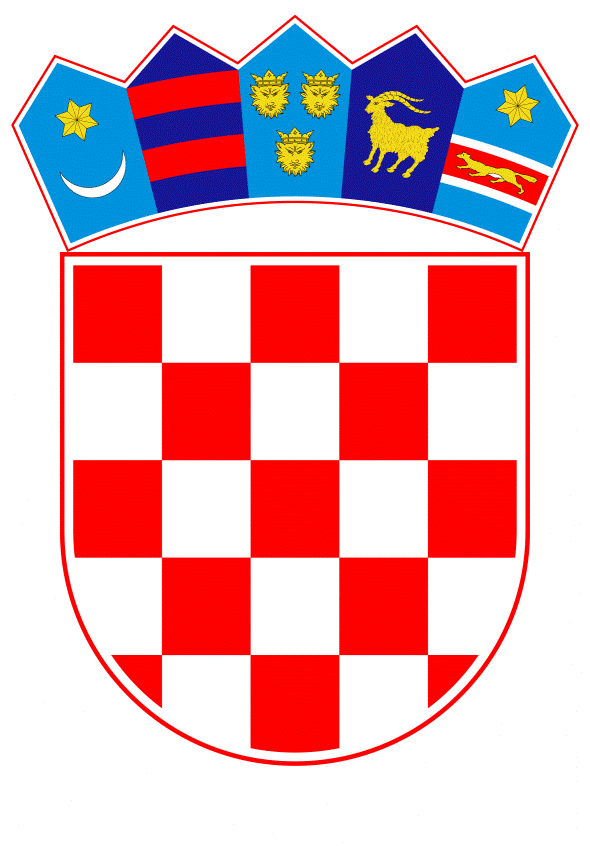 VLADA REPUBLIKE HRVATSKEZagreb, 21. veljače 2024.______________________________________________________________________________________________________________________________________________________________________________________________________________________________Banski dvori | Trg Sv. Marka 2 | 10000 Zagreb | tel. 01 4569 222 | vlada.gov.hr										PRIJEDLOG		Na temelju članka 48. stavka 3. Zakona o obnovljivim izvorima energije i visokoučinkovitoj kogeneraciji („Narodne novine“, br. 138/21 i 83/23), Vlada Republike Hrvatske je na sjednici održanoj ______________ 2024. donijelaODLUKUO IZMJENI I DOPUNI ODLUKE O NAKNADI ZA OBNOVLJIVE IZVORE ENERGIJE I VISOKOUČINKOVITU KOGENERACIJUI.U Odluci o naknadi za obnovljive izvore energije i visokoučinkovitu kogeneraciju („Narodne novine“, broj 31/23) u točki I. dodaje se stavak 2. koji glasi:„Ovom Odlukom određuje se visina naknade za obnovljive izvore energije i visokoučinkovitu kogeneraciju za krajnje kupce električne energije koji sukladno uredbi kojom se uređuju kriteriji za plaćanje umanjene naknade za obnovljive izvore energije i visokoučinkovitu kogeneraciju imaju pravo na umanjenu naknadu, u skladu sa Smjernicama o državnim potporama za klimu, zaštitu okoliša i energiju za 2022. (Službeni list Europske unije, C 80 od 18. veljače 2022.) te Odlukom Europske Komisije broj: SA.102294 (2022/N) od 31. siječnja 2023. godine.“.II.Točka III. mijenja se i glasi:„Visina naknade za obnovljive izvore energije i visokoučinkovitu kogeneraciju iznosi 0,013239 EUR/kWh za sve krajnje kupce električne energije.Iznimno od stavka 1. ove točke visina naknade za obnovljive izvore energije i visokoučinkovitu kogeneraciju za krajnje kupce električne energije koji sukladno uredbi kojom se uređuju kriteriji za plaćanje umanjene naknade za obnovljive izvore energije i visokoučinkovitu kogeneraciju imaju pravo na umanjenu naknadu, iznosi:Iznimno od stavka 1. ove točke, visina naknade za obnovljive izvore energije i visokoučinkovitu kogeneraciju za krajnje kupce električne energije koji sukladno uredbi kojom se uređuju kriteriji za plaćanje umanjene naknade za obnovljive izvore energije i visokoučinkovitu kogeneraciju imaju pravo na umanjenje visine naknade za obnovljive izvore energije i visokoučinkovitu kogeneraciju sukladno prijelaznim pravilima za umanjenje visine naknade za obnovljive izvore energije i visokoučinkovitu kogeneraciju, iznosi:U naknadu za obnovljive izvore energije i visokoučinkovitu kogeneraciju iz stavaka 1., 2. i 3. ove točke nije uključen porez na dodanu vrijednost.”.III.Ova Odluka objavit će se u „Narodnim novinama“, a stupa na snagu 1. ožujka 2024. godine.KLASA:	URBROJ:	Zagreb,								         PREDSJEDNIK     							   mr. sc. Andrej PlenkovićOBRAZLOŽENJEU skladu s člankom 48. stavcima 1. i 2. Zakona o obnovljivim izvorima energije i visokoučinkovitoj kogeneraciji („Narodne novine“, br. 138/21 i 83/23; dalje u tekstu: ZOIEVUK), naknada za obnovljive izvore energije i visokoučinkovitu kogeneraciju (dalje u tekstu: naknada za OIE) je namjenska naknada koju naplaćuju opskrbljivači električne energije krajnjim kupcima kao fiksnu naknadu na svaki prodani kWh električne energije, a istu od opskrbljivača prikuplja HRVATSKI OPERATOR TRŽIŠTA ENERGIJE d.o.o. (dalje u tekstu: HROTE). Nadalje, prema članku 43. stavku 1. točki 1. ZOIEVUK-a, iznos prikupljene naknade za OIE koristi se za isplatu poticaja.Odlukom o naknadi za obnovljive izvore energije i visokoučinkovitu kogeneraciju („Narodne novine“, broj 31/23) određuje se visina naknade za OIE, sukladno strateškim ciljevima Republike Hrvatske koji se odnose na udio obnovljivih izvora energije i visokoučinkovite kogeneracije u ukupnoj potrošnji električne energije, vodeći računa o stanju na energetskom tržištu Republike Hrvatske i troškovima proizvodnje električne energije iz proizvodnih postrojenja koja koriste obnovljive izvore energije i visokoučinkovitih kogeneracijskih postrojenja.Visina naknade za OIE sukladno važećoj Odluci iznosi 0,013936 EUR/kWh za sve krajnje kupce električne energije, uz iznimke predviđene za krajnje kupce električne energije sukladno uredbi kojom se uređuju kriteriji za plaćanje umanjene naknade za OIE.Naime, Odlukom Komisije broj SA.102294 (2022/N) od 31. siječnja 2023. odobrena je državna potpora u obliku umanjenja visine naknade za OIE, a koja je sadržana u važećoj Uredbi o kriterijima za plaćanje umanjene naknade za obnovljive izvore energije i visokoučinkovitu kogeneraciju („Narodne novine“, broj 31/23), kojom su propisani uvjeti za dodjelu i ostvarivanje takve vrste potpore, i to isključivo za električno intenzivne poduzetnike. Iz točke (7) Odluke Komisije u bitnom proizlazi da Vlada Republike Hrvatske svake godine najkasnije do 31. listopada tekuće godine donosi odluku o visini naknade za OIE za iduću godinu, što je u skladu s člankom 48. stavkom 3. ZOIEVUK-a. Odredbama navedene Odluke Komisije navode se sve bitne postavke sustava umanjenja naknade za OIE, međutim ista ne sadrži konkretne iznose izražene potpore (u EUR/kWh za svaki razred električnog intenziteta), već isključivo u predviđenim postocima za svaki razred električnog intenziteta (R1, R2 i R3).Iz navedenoga proizlazi da promjena važeće Odluke Vlade Republike Hrvatske o naknadi za OIE ne utječe na regulaciju sustava umanjenja naknade za OIE i da to ne dovodi u pitanje sukladnost s Odlukom Komisije. Ovom Odlukom ne utječe se na uvjete i kriterije za ostvarivanje prava na umanjenje naknade za OIE za prihvatljive korisnike potpore (iz Priloga I Uredbe) jer će HROTE kao davatelj potpore, pri izračunu visine umanjenja naknade za OIE i dalje primjenjivati odobrenu metodologiju, pri čemu će se izmijeniti samo iznos visine naknade za OIE (ovisno o utvrđenom električnom intenzitetu poduzetnika) iz ove Odluke.Republika Hrvatska je kroz Nacionalni plan oporavka i otpornosti 2021. - 2026. (dalje u tekstu: NPOO) preuzela obvezu daljnjeg smanjenja neporeznih i parafiskalnih davanja, a u svrhu provedbe mjere reforme poslovnog okruženja, koja uključuje nastavak administrativnog i fiskalnog rasterećenja te bolje regulatorno okruženje. U svrhu daljnjeg ispunjenja obveze preuzete NPOO-om, ovom Odlukom smanjuje se visina naknade za OIE za sve krajnje kupce električne energije, kao i za poduzetnike koji ostvaruju pravo na umanjenje naknade sukladno uredbi kojom se uređuju kriteriji za plaćanje umanjene naknade za OIE.Budući da se naknada za OIE koristi za isplatu poticaja odnosno tržišne premije i zajamčene otkupne cijene povlaštenim proizvođačima koji s HROTE-om imaju sklopljen ugovor o otkupu električne energije odnosno ugovor o tržišnoj premiji, za potrebe utvrđivanja iznosa naknade za OIE koji se propisuje ovom Odlukom, izrađene su projekcije sustava poticanja proizvodnje električne energije iz obnovljivih izvora energije i visokoučinkovitih kogeneracija. Iz istih projekcija proizlazi kako je sustav poticanja financijski stabilan tijekom 2024. i 2025. godine.Smanjenje iznosa naknade za OIE za 5% kako je propisano ovom Odlukom, posljedično dovodi do smanjenja godišnjeg prihoda sustava poticanja od naknade za OIE za otprilike 11 milijuna EUR. Nevezano uz donošenje ovoga akta, Integriranim nacionalnim energetskim i klimatskim planom za Republiku Hrvatsku za razdoblje od 2021. do 2030. godine (u daljnjem tekstu: NECP) predviđena je financijska mjera korištenja obnovljivih izvora energije za proizvodnju električne energije, u okviru koje je određena aktivnost Fonda za zaštitu okoliša i energetsku učinkovitost u vidu alokacije dijela sredstava dobivenih od prodaje emisijskih jedinica putem dražbi u okviru EU sustava trgovanja emisijama, za mjere poticanja obnovljivih izvora energije na investicijskoj strani i za rasterećenje krajnjih kupaca od rasta naknade za OIE.Sukladno Planu korištenja financijskih sredstava dobivenih od prodaje emisijskih jedinica putem dražbi u Republici Hrvatskoj od 2021. do 2025. godine (dostupan na poveznici: https://mingor.gov.hr/UserDocsImages/klimatske_aktivnosti/klima/energetsko_siromastvo/tekst_Plan_prva_verzija.pdf), jedna od mjera za korištenje obnovljivih izvora energije koje su dio NECP-a je i poticanje proizvodnje električne energije iz obnovljivih izvora sukladno programima potpora koje provodi HROTE, a radi ispunjenja udjela obnovljivih izvora energije Republike HrvatskeNavedenim Planom predviđeno je i da iznose u podskupinama četiriju područja Plana Ministarstvo gospodarstva i održivog razvoja može raspodijeliti prema potrebi, a vezano za ispunjenje ciljeva Republike Hrvatske iz NECP-a.Predlagatelj:Ministarstvo gospodarstva i održivog razvojaPredmet:Prijedlog odluke o izmjeni i dopuni Odluke o naknadi za obnovljive izvore energije i visokoučinkovitu kogeneracijuRazred električnog intenzitetaRaspon električnog
intenzitetaIznos visine naknadeR1od 5% do uključivo 10%0,007943 EUR/kWhR2veći od 10% do uključivo 20%0,005296 EUR/kWhR3veći od 20%0,003310 EUR/kWhRazred električnog intenzitetaIznos visine naknade po godinamaIznos visine naknade po godinamaIznos visine naknade po godinamaRazred električnog intenziteta2024. – 2026.2027.2028.R10,010591 EUR/kWh0,011915 EUR/kWh0,013239 EUR/kWhR20,007943 EUR/kWh0,010591 EUR/kWh0,013239  EUR/kWhR30,005296 EUR/kWh0,009267 EUR/kWh0,013239 EUR/kWh